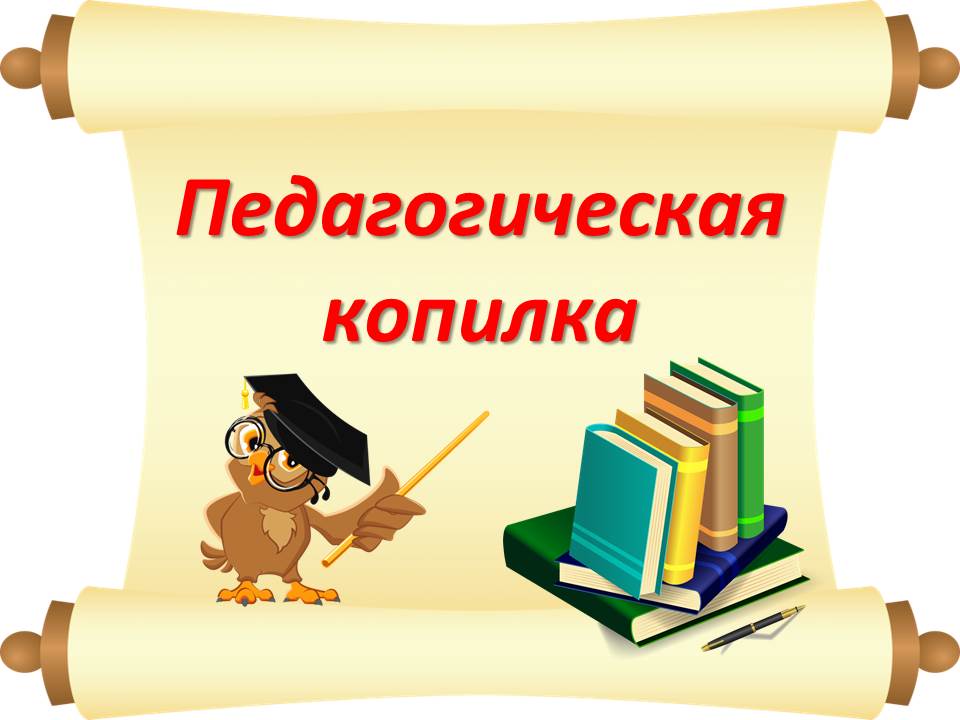  Тема: « ЛОГОСКАЗКИ  как средство развития речи у детей раннего возраста.»                                                                МБДОУ: Д/С «Ромашка»                                                                 Воспитатель:                                                                  Медвецкая  Ольга  Александровна                                                  Усть-Абакан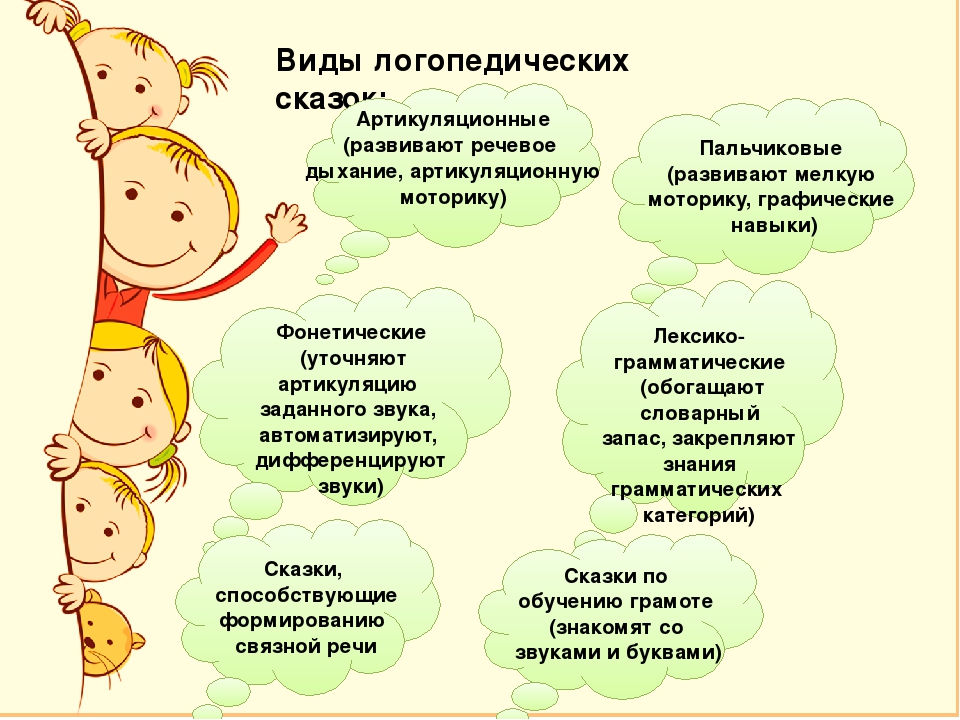 Логосказки — это целостный педагогический процесс, способствующий развитию всех сторон речи в работе с детьми, имеющими  речевые нарушения.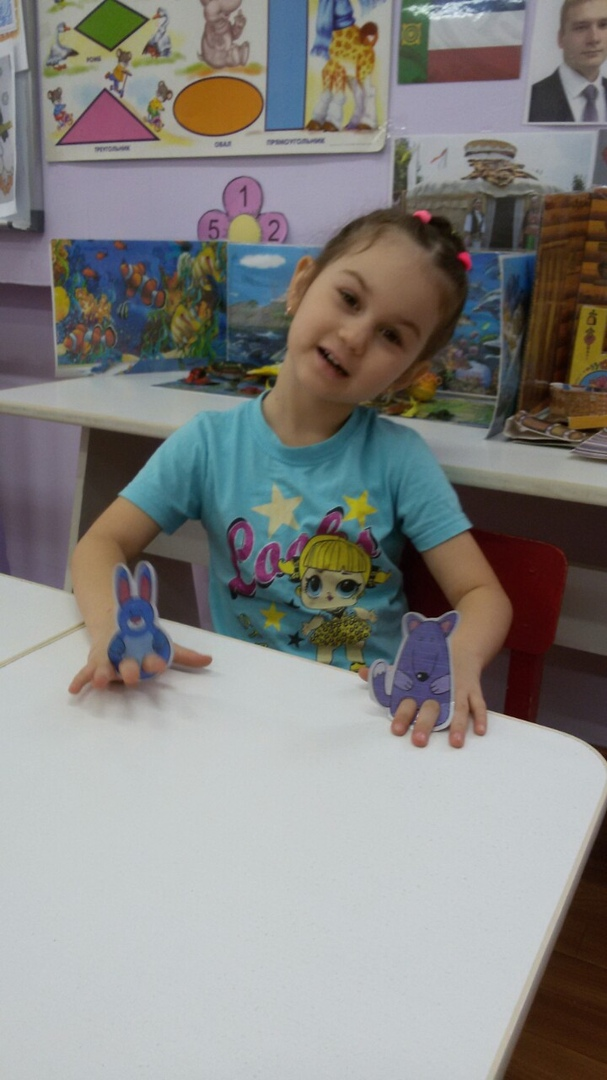 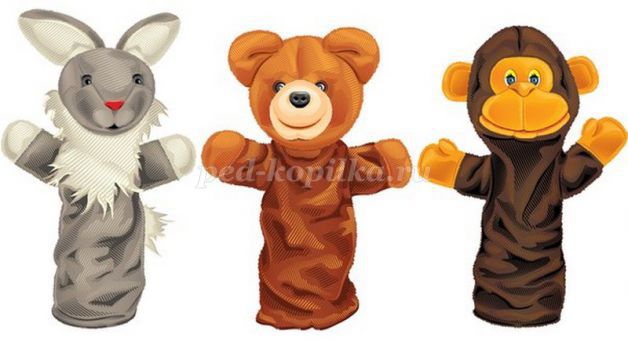                                            Фонетическая сказкаПесенки кота Леопольда» «Жил-был добрый, веселый и умный кот Леопольд. Однажды вышел кот Леопольд погулять рано утром.А солнышко уже поднялось и ярко светило. У кота сразу поднялось настроение и он запел: - Ло-ло-ло –вот и солнышко взошло. Проходил кот Леопольд мима озера. А там девочка Мила на лодочке катается.Леопольд и ей песенку спел. - Ла-ла-ла – Мила в лодочке плыла. Потом кот Леопольд увидел, как играют котята около дома. Они были такие смешные и веселые. Леопольд спел им свою песенку. - Лы-лы-лы –как котята веселы. Пора обедать. Кот Леопольд накрыл стол, выглянул в окно и увидел своих друзей во дворе.Леопольд не любил обедать в одиночестве и пригласил друзей к столу. Лу-лу-лу – приглашаю всех к столу.1.Артикуляционные сказкиСказка «Лиса и колобок» (звук Л).Бежала лиса по лесу. Хвостиком махала. (Язык вправо – влево).Навстречу ей колобок (надули щёки).Лиса облизнулась (облизать широким языком верхнюю губу).И говорит: «Сядь, колобок, ко мне на язычок и спой свою песенку (язык чашечкой).Колобок сел лисе на язычок, а лиса его и проглотила (убрать чашечку в рот).Сказка «У бабушки и дедушки»Толстые внуки приехали в гости (надуваем щёчки).С ними – худые (втягиваем щёчки).Бабушка и дедушка всем улыбнулись (губы в улыбке).Поцеловать они всех потянулись (губы трубочкой).Утром проснулись в улыбочке губы (улыбка).Чистим свои мы верхние зубыВправо и влево, внутри и снаружи.С нижними зубками тоже мы дружим.Губы сожмём мы, и рот прополощем (поочерёдно надуваем щёки).А на столе самовар пыхтит, что есть мочи (одновременное надувание щёк).Блюдца поставим – положат блины нам (широкий язык на нижней губе).Дуем на блинчик – не в щёки, не мимо (подуть на широкий язык).Блинчик жуём, завернём и прикусим (покусываем язык).Блинчик с вареньем малиновым вкусным (облизать широким языком верхнюю губу).Чашки поставим, чтоб чаю налили (язык чашечкой).На нос подули, мы чай остудили (подули через язык на нос).                                            ЗоопаркЖил-был на свете Язычок, и захотел он пойти в зоопарк. А вместе с ним отправимся и мы: будем изображать всех животных, которых язычок встретит.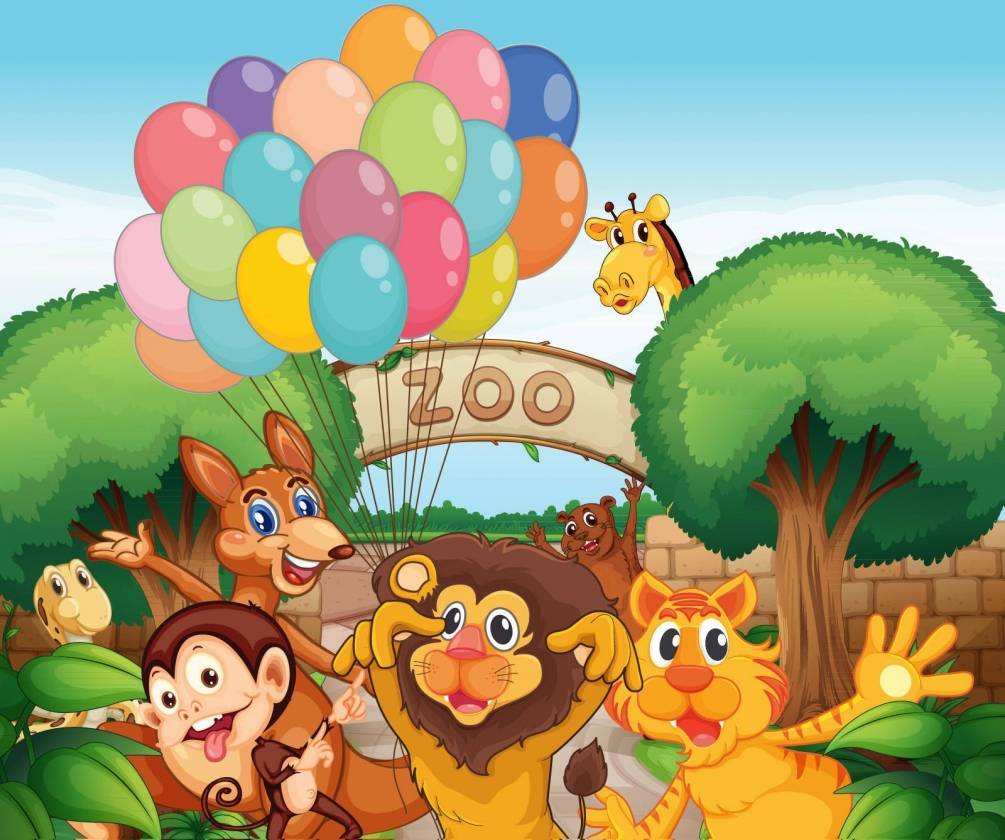 Вот пришел Язычок в зоопарк и видит, что в пруду сидит кто-то огромный, как гора, и рот широко открывает. Это был… бегемот. Давай и мы превратимся в бегемотиков и будем широко открывать рот.БегемотикиРот пошире открываем,В бегемотиков играем:Широко раскроем ротик,Как голодный бегемотик.Закрывать его нельзя,Да пяти считаю я.А потом закроем рот-Отдыхает бегемот.О. ПероваПосмотрел Язычок на бегемотиков и только хотел дальше отправиться, как слышит: ква-а-а, ква-а-а. Это были… Правильно, лягушки. Давай изобразим, как лягушки улыбались.ЛягушкиПодражаем мы лягушкам:Тянем губы прямо к ушкам.Вы сейчас тяните губки –Я увижу ваши зубки.Мы потянем – перестанемИ нисколько не устанем.Идет Язычок дальше. Ой, кто это такой большой, с длинным носом? Да это же… слон! Давай покажем какой у слона хобот!СлонБуду подражать слону!Губы «хоботком» тяну.А теперь их отпускаюИ на место возвращаю.Полюбовался Язычок слоном и пошел к другой клетке. А там никого нет, только длинный резиновый шланг валяется посередине. Но вдруг шланг зашевелился, и Язычок увидел, что это… змея. Давай изобразим змею!ЗмеяПодражаем мы змее,С ней мы будем наравне:Высунем язык и спрячем,Только так, а не иначе.Понаблюдал Язычок за змейкой и пошел дальше. Видит, лошадка детей катает. Захотел и сам прокатиться: «Лошадка, покатаешь меня?» А лошадка отвечает: «Конечно!» Сел Язычок на лошадку, крикнул «но!» и поскакал. Давай покажем, как Язычок катался на лошадке.ЛошадкаЯ – веселая лошадка,Темная, как шоколадка.Язычком пощелкай громко –Стук копыт услышишь звонкий.Покатался Язычок, слез с лошадки и вдруг увидел себя в зеркале: «Ах, какой я стал лохматый! Наверное, очень быстро на лошадке мчался! Надо причесаться!» Достал Язычок расческу и начал причесываться. Давай покажем как он это делал.РасческаС волосами я дружу,Их в порядок привожу.Благодарна мне прическа.А зовут меня… расческа.Привел Язычок себя в порядок и вдруг подумал: а не пора ли ему идти домой? Надо узнать который час. Покажи, как работают часики!ЧасикиТик-так, тик-так.Язычок качался так,Словно маятник часов.Ты в часы играть готов?Узнал Язычок который час. К сожалению, было уже поздно: пора возвращаться домой. А подарок маме? Купил Язычок несколько воздушных шариков и стал из надувать, но, к сожалению, некоторые из них полопались. Покажи, как Язычок надувал шарики.ШарикиЯ надул воздушный шарик.Укусил его комарик.Лопнул шарик. Не беда!Новый шар надую я.Трудолюбивая божьяЖила-была божья коровка. Вышла однажды она из своего домика и увидела яркое солнышко. И оно увидело божью коровку, Улыбнулось и пощекотало ее теплыми лучиками. А когда солнышко осветило спинку божьей коровки, то все увидели, что у нее нет пятнышек. Все насекомые в округе стали над ней посмеиваться.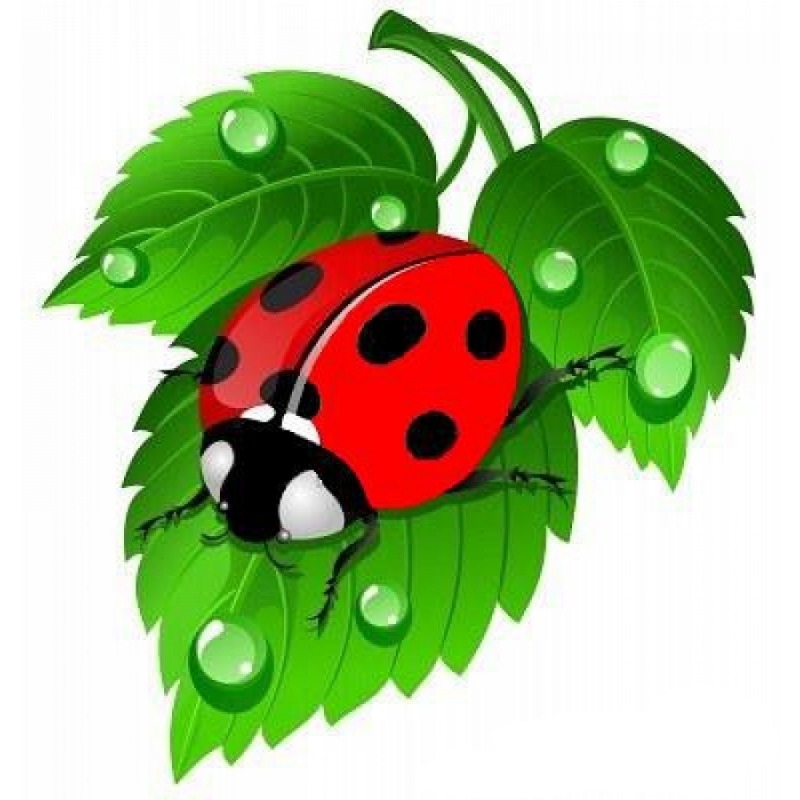 — Какая же ты божья коровка, если у тебя нет черных пятнышек, — говорили они.— Да ты просто красный жук, — вторили другие.Даже солнышко скрылось за тучи. И божья коровка заплакала, но тут солнышко снова вы глянуло. Божья коровка перестала плакать, подставила солнышку личико, и они стали улыбаться друг другу.                                              «Улыбочка».— Чтобы у тебя появились пятнышки, нужно очень долго трудиться. Ты не бойся трудностей, — сказало солнышко и подарило божьей коровке книжку.Божья коровка ее долго разглядывала, потом стала делать упражнения, написанные в книжке. У нее сначала не получалось, но она вытащила язычок и пошлепала его.                                    «Непослушный язычок».И он стал ровным, как лопаточка.«Лопатка».Вскоре набежала легкая тучка и помыла божью коровку дождиком. Но и тут она не растерялась: сложила свой язычок чашечкой«Чашечка».и набрала дождевой водички для чая. Попила чайку с бубликом«Бублик»,и снова за работу. На картинках она увидела лошадку,«Лошадка».веселого маляра,«Маляр».грибок«Грибок».и даже гармошку.«Гармошка».Божья коровка так увлеклась работой, что и не заметила, как у нее на спинке появились черненькие пятнышки. Божья коровка, пора ложиться спать, — обратилось к ней солнышко.Хорошо, солнышко, давай я угощу тебя вареньем за такую чудесную книжку, — весело ответила божья коровка. Они попили чай с вареньем                                            «Вкусное варенье».И отправились спать. Солнышко за горку, а божья коровка под грибок.«Грибок».А утром произошло чудо! Божья коровка вылетела из своего домика и полетела на праздник, где собрались все жители поляны. Там одуванчик Большие Щеки открыл новый аттракцион. Можно было каждому прокатиться на парашютике.«Парашютик».Божья коровка первая попросила одуванчика прокатить ее, и тут все увидели, что у нее появились... пятнышки. Они были кругленькими и блестящими и так прекрасно смотрелись на красной спинке. С тех пор все жители поляны ходят к божьей коровке в гости: кто поучиться, кто книжку посмотреть.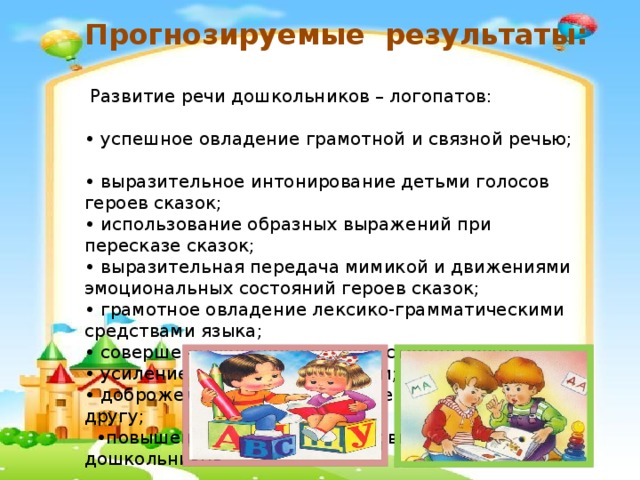 